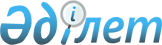 О внесении изменения в решение Аягозского районного маслихата от 6 сентября 2018 года 27/190-VI "Об оказании социальной поддержки специалистам государственных организаций, проживающим и работающим в сельских населенных пунктах Аягозского района"
					
			Утративший силу
			
			
		
					Решение Аягозского районного маслихата Восточно-Казахстанской области от 24 января 2020 года № 43/325-VI. Зарегистрировано Департаментом юстиции Восточно-Казахстанской области 4 февраля 2020 года № 6717. Утратило силу решением Аягозского районного маслихата Восточно-Казахстанской области от 2 июля 2020 года № 49/414-VI
      Сноска. Утратило силу решением Аягозского районного маслихата Восточно-Казахстанской области от 02.07.2020 № 49/414-VI (вводится в действие по истечении десяти календарных дней после дня его первого официального опубликования).

      Примечание ИЗПИ.

      В тексте документа сохранена пунктуация и орфография оригинала.
      В соответствии с пунктом 5 статьи 18 Закона Республики Казахстан от 8 июля 2005 года "О государственном регулировании развития агропромышленного комплекса и сельских территорий" и подпунктом 15) пункта 1 статьи 6 Закона Республики Казахстан от 23 января 2001 года "О местном государственном управлении и самоуправлении в Республике Казахстан" Аягозский районный маслихат РЕШИЛ:
      1. Внести в решение Аягозского районного маслихата от 6 сентября 2018 года №27/190-VI "Об оказании социальной поддержки специалистам государственных организаций, проживающим и работающим в сельских населенных пунктах Аягозского района" (зарегистрировано в Реестре государственной регистрации нормативных правовых актов за номером 5-6-180, опубликовано в Эталонном контрольном банке нормативных правовых актов Республики Казахстан в электронном виде 9 октября 2018 года) следующее изменение:
      пункт 1 изложить в следующей редакции:
      "1. Социальная поддержка по оплате коммунальных услуг и приобретению топлива оказывается один раз в год за счет бюджетных средств в размере 11,733 месячных расчетных показателей в сумме 31104 (тридцать одна тысяча сто четыре) тенге специалистам государственных организаций здравоохранения, социального обеспечения, образования, культуры, спорта и ветеринарии, проживающим и работающим в сельских населенных пунктах Аягозского района.".
      2. Настоящее решение вводится в действие по истечении десяти календарных дней после дня его первого официального опубликования.
					© 2012. РГП на ПХВ «Институт законодательства и правовой информации Республики Казахстан» Министерства юстиции Республики Казахстан
				
      Председатель сессии 

К. Габдуллина

      Секретарь Аягозского районного маслихата 

С. Искаков
